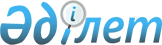 О срочных мерах информационного взаимодействия между таможенными органами Таможенного союзаРешение Межгосударственного Совета Евразийского экономического сообщества от 19 ноября 2010 года № 61

      Межгосударственный Совет Евразийского экономического сообщества (Высший орган Таможенного союза) на уровне глав правительств решил:



      1. Поручить таможенным службам Сторон принять безотлагательные меры по организации информационного взаимодействия в целях обеспечения полноценного трехстороннего контроля и учета товаров, перемещаемых через таможенную границу Таможенного союза, а также помещенных под таможенные процедуры таможенного транзита и временного ввоза.



      2. Руководителям таможенных служб Сторон совместно с Секретариатом Комиссии Таможенного союза представить информацию о принятых мерах к предстоящему заседанию Межгосударственного Совета ЕврАзЭС (Высшего органа Таможенного союза) на уровне глав государств.Члены Межгосударственного Совета:
					© 2012. РГП на ПХВ «Институт законодательства и правовой информации Республики Казахстан» Министерства юстиции Республики Казахстан
				От

Республики

БеларусьОт

Республики

КазахстанОт

Российской

Федерации